РАБОЧАЯ ПРОГРАММа  ПРОФЕССИОНАЛЬНОГО МОДУЛЯпм.03 выполнение каменных работПрофессия 08.01.07 Мастер общестроительных работ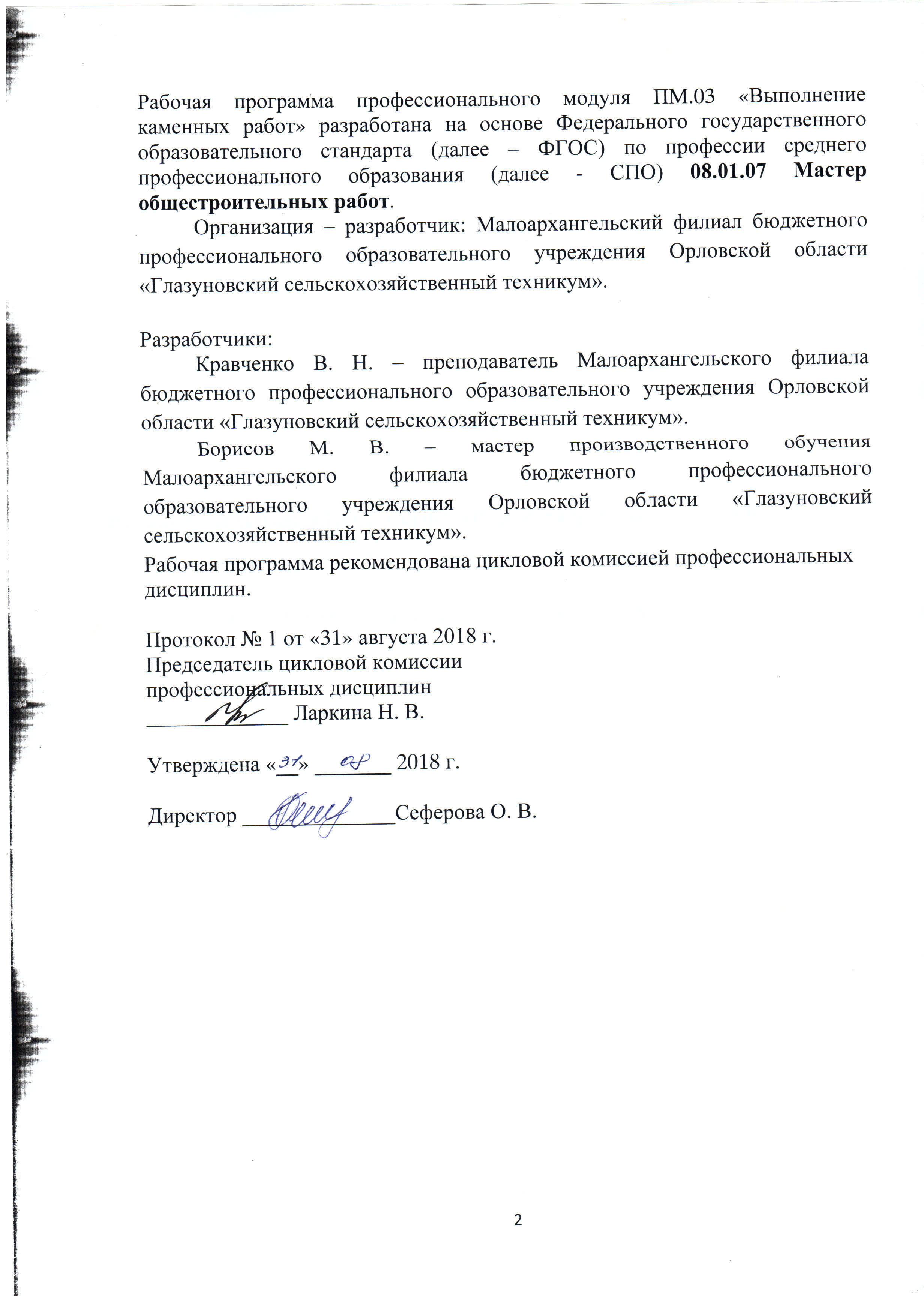 СОДЕРЖАНИЕ1. ПАСПОРТ РАБОЧЕЙ ПРОГРАММЫ ПРОФЕССИОНАЛЬНОГО МОДУЛЯВыполнение каменных работ.1.1 Область применения рабочей программы      Рабочая программа профессионального модуля является частью рабочей основной профессиональной образовательной программы в соответствии с ФГОС по профессии 08.01.07. Мастер общестроительных работ в части освоения основного вида профессиональной деятельности (ВПД): выполнение арматурных работ, выполнение бетонных и опалубочных работ, выполнение каменных работ, выполнение монтажных работ при возведении всех типов зданий и сооружений из сборных железобетонных и металлических конструкций, выполнение печных работ, выполнение стропольных работ, выполнение сварочных работ ручной дуговой сваркой (наплавка, резка) плавящимся покрытым электродом простых деталей неответственных конструкций, ручной дуговой сваркой (наплавка) неплавящимся электродом в защитном газе простых деталей неответственных конструкций, плазменной дуговой сваркой (наплавка, резка) и соответствующих профессиональных компетенций:Выполнять подготовительные работы при производстве каменных работ.Производить общие каменные работы различной сложности.Выполнять сложные архитектурные элементы их кирпича и камня.Выполнять монтажные работы при возведении кирпичных зданий.Производить гидроизоляционные работы при выполнении каменной кладки.Контролировать качество каменных работ.Выполнять ремонт каменных конструкций.1.2 Цели и задачи профессионального модуля – требования к результатам освоения профессионального модуля.С целью овладения указанным видом профессиональной деятельности и соответствующими профессиональными компетенциями обучающийся в ходе освоения профессионального модуля должен:знать: нормокомплект каменщика; виды, назначение и свойства материалов для каменной кладки; правила подбора состава растворных смесей для каменной кладки и способы их приготовления; правила организации рабочего места каменщика; виды лесов и подмостей, правила их установки и эксплуатации; способы и правила устройства монолитных участков перекрытий и площадок при выполнении кирпичной кладки зданий и сооружений; основные виды и правила применения такелажной оснастки, стропов и захватных приспособлений; производственная сигнализация при выполнении такелажных работ; инструкции по использованию, эксплуатации, хранению приспособлений, инструментов и других технических средств, используемых в подготовительных и такелажных работах; правила техники безопасности при выполнении каменных работ; правила чтения чертежей и схем каменных конструкций; правила разметки каменных конструкций; общие правила кладки; системы перевязки кладки; порядные схемы кладки различных конструкций, способы кладки; правила и способы каменной кладки в зимних условиях, способы и правила устройство железобетонных армокаркасов, обрамлений проемов и вкладышей в кирпичной кладке сейсмостойких зданий, технологию армированной кирпичной кладки; технологию кладки стен облегченных конструкций; технологию бутовой и бутобетонной кладки; технологию смешанной кладки; технологию кладки перегородки из различных каменных материалов; технологию лицевой кладки и облицовки стен; способы и правила кладки стен средней сложности и сложных с утеплением и одновременной облицовкой; технологию кладки из стеклоблоков и стеклопрофилита; правила техники безопасности при выполнении общих каменных работ; виды опалубки для кладки перемычек, арок, сводов, куполов и технологию изготовления и установки; способы и правила фигурной тески кирпича; технологию кладки перемычек различных видов; технологию кладки арок сводов и куполов; порядные схемы и технологию кладки карнизов различной сложности; виды декоративных кладок и технологию их выполнения; конструкции деформационных швов и технологию их устройства; технологию кладки колодцев, коллекторов и труб; особенности кладки каменных конструкций мостов, промышленных и гидротехнических сооружений; способы и правила кладки колонн прямоугольного сечения; способы и правила кладки из естественного камня надсводных строений арочных мостов; способы и правила кладки из естественного камня труб, лотков и оголовков; способы и правила кладки из тесаного камня наружных верстовых рядов мостовых опор прямолинейного очертания; требования к подготовке оснований под фундаменты; технологию разбивки фундамента; технологию монтажа фундаментных блоков и стен подвала; требования к заделке швов; виды монтажных соединений; технологию монтажа лестничных маршей, ступеней и площадок; технологию монтажа крупнопанельных перегородок, оконных и дверных блоков, подоконников; технологию монтажа панелей и плит перекрытий и покрытия; способы и правила установки сборных асбестовых и железобетонных элементов; правила техники безопасности; назначение и виды гидроизоляции; виды и свойства материалов для гидроизоляционных работ; технологию устройства горизонтальной и вертикальной гидроизоляции из различных материалов; способы и правила заполнения каналов и коробов теплоизоляционными материалами; правила выполнения цементной стяжки; требования к качеству материалов при выполнении каменных работ; размеры допускаемых отклонений; порядок подсчета объемов каменных работ и потребности материалов; порядок подсчета трудозатрат стоимости выполненных работ; основы геодезии; ручной и механизированный инструмент для разборки кладки, пробивки отверстий; способы разборки кладки; технологию разборки каменных конструкций; способы разметки, пробивки и заделки отверстий, борозд, гнезд; технологию заделки балок и трещин различной ширины; технологию усиления и подводки фундаментов; технологию ремонта облицовки. уметь: выбирать инструменты, приспособления и инвентарь для каменных работ; подбирать требуемые материалы для каменной кладки; приготавливать растворную смесь для производства каменной кладки; организовывать рабочее место; устанавливать леса и подмости; пользоваться такелажной оснасткой, инвентарными стропами и захватными приспособлениями; создавать безопасные условия труда при выполнении каменных работ; читать чертежи и схемы каменных конструкций; выполнять разметку каменных конструкций; производить каменную кладку стен и столбов из кирпича, камней и мелких блоков под штукатурку и с расшивкой швов по различным системам перевязки швов; пользоваться инструментом для рубки кирпича; пользоваться инструментом для тески кирпича; выполнять каменную кладку в зимних условиях методом замораживания, искусственного прогрева в тепляках и на растворах с химическими добавками, выполнять армированную кирпичную кладку; производить кладку стен облегченных конструкций; выполнять бутовую и бутобетонную кладки; выполнять смешанные кладки; выкладывать перегородки из различных каменных материалов; выполнять лицевую кладку и облицовку стен; устанавливать утеплитель с одновременной облицовкой стен; выкладывать конструкции из стеклоблоков и стеклопрофилита; пользоваться инструментом и приспособлениями для кладки естественного камня; пользоваться инструментом и приспособлениями для кладки тесаного камня; соблюдать безопасные условия труда при выполнении общих каменных работ; производить кладку перемычек, арок, сводов и куполов; пользоваться инструментом и приспособлениями для фигурной тески, выполнять кладку карнизов различной сложности; пользоваться инструментом и приспособлениями для кладки карнизов и колонн прямоугольного сечения, выполнять декоративную кладку; устраивать при кладке стен деформационные швы; выкладывать колодцы, коллекторы и трубы переменного сечения; выполнять кладку каменных конструкций мостов, промышленных и гидротехнических сооружений; выполнять монтаж фундаментов и стен подвала; монтировать ригели, балки и перемычки; монтировать лестничные марши, ступени и площадки; монтировать крупнопанельные перегородки, оконные и дверные блоки, подоконники; выполнять монтаж панелей и плит перекрытий и покрытий; пользоваться инструментом и приспособлениями при установке анкерных устройств перекрытий, стен и перегородок, вентиляционных блоков, асбестоцементных труб; устанавливать, разбирать, переустанавливать блочные, пакетные подмости на пальцах и выдвижных штоках; производить заделку стыков и заливку швов сборных конструкций; соблюдать безопасные условия труда при монтаже; подготавливать материалы для устройства гидроизоляции; устраивать горизонтальную гидроизоляцию из различных материалов; устраивать вертикальную гидроизоляцию из различных материалов; пользоваться инструментом и приспособлениями для заполнения каналов и коробов теплоизоляционными материалами; пользоваться инструментом и приспособлениями для выполнения цементной стяжки; расстилать и разравнивать раствор при выполнении цементной стяжки, проверять качество материалов для каменной кладки; контролировать соблюдение системы перевязки швов, размеров и заполнение швов; контролировать вертикальность и горизонтальность кладки; проверять соответствие каменной конструкции чертежам проекта; выполнять подсчет объемов работ каменной кладки и потребность материалов; выполнять геодезический контроль кладки и монтажа; выполнять разборку кладки; заменять разрушенные участки кладки; пробивать и заделывать отверстия, борозды, гнезда и проемы; выполнять заделку концов балок и трещин; производить ремонт облицовки, иметь практический опыт:выполнение подготовительных работ при производстве каменных работ;производство общих каменных работ различной сложности;выполнение архитектурных элементов из кирпича и камня;выполнение монтажных работ при возведении кирпичных зданий; производства гидроизоляционных работ при выполнении каменной кладки;контроля качества каменных работ;выполнение ремонта каменных конструкций.1.3. Количество часов на освоение рабочей программы профессионального модуля:всего -  922 часа, в том числе:максимальной учебной нагрузки обучающегося - 922 часа, включая:обязательной аудиторной учебной нагрузки обучающегося –171 час;самостоятельная работа обучающегося – 85 часов;учебной практики – 486 часови производственной практики – 180 часов.2. РЕЗУЛЬТАТЫ ОСВОЕНИЯ ПРОФЕССИОНАЛЬНОГО МОДУЛЯРезультатом освоения профессионального модуля является овладение обучающимися видом профессиональной деятельности выполнения каменных работ, в том числе профессиональными (ПК) и общими (ОК) компетенциями:3. СТРУКТУРА И СОДЕРЖАНИЕ ПРОФЕССИОНАЛЬНОГО МОДУЛЯ3. 1. Тематический план профессионального модуля3. 2. Содержание обучения по профессиональному модулю (ПМ)Для характеристики уровня освоения учебного материала используются следующие обозначения:1. – ознакомительный (узнавание ранее изученных объектов, свойств); 2. – репродуктивный (выполнение деятельности по образцу, инструкции или под руководством)3. – продуктивный (планирование и самостоятельное выполнение деятельности, решение проблемных задач)4. УСЛОВИЯ РЕАЛИЗАЦИИ ПРОФЕССИОНАЛЬНОГО МОДУЛЯ4.1 Требования к минимальному материально-техническому обеспечениюРеализация профессионального модуля предполагает наличие учебного кабинета «Технология общестроительных работ, основ строительного черчения, основ материаловедения», лаборатории «Каменных и печных работ».Оборудование учебного кабинета:- посадочные места по количеству обучающихся;- рабочее место преподавателя;- комплект учебно-наглядных пособий.Технические средства обучения:-компьютер;-мультимедиапроектор. Оборудование лабораторий и рабочих мест лаборатории:- посадочные места по количеству обучающихся;- рабочее место преподавателя;- комплект учебно-наглядных пособий;- набор строительного инструмента и приспособлений;- строительный материал.Реализация профессионального модуля предполагает обязательную производственную практику. 4.2 Информационное обеспечение обученияПеречень рекомендуемых учебных изданий, Интернет-ресурсов, дополнительной литературыОсновные источники:Журавлёв И. П. «Каменщик»: учебное пособие для учащихся профессиональных лицеев и училищ.- Изд. 9-е, доп. И перераб. -  Ростов – на – Дону «Феникс» 2016 г.Волков Д. П. Крикун В. Я. Строительные машины и средства малой механизации: учебник для студентов сред. проф. образования 3-е изд., М. Издательский центр «Академия», 2016. – 480с.Чичерин И.И. Общестроительные работы: учебник для начального профессионального образования.- 6-е изд., стер. -  М. Издательский центр «Академия», 2017. 416 с.Дополнительные источники:Интернет ресурс Каменные работыФорма доступа: www.mukhin.ru/besthome/master/11.html4.3. Общие требования к организации образовательного процессаОсвоение профессионального модуля базируется на изучении учебных дисциплин «Основы материаловедения», «Основы электротехники», «Основы строительного черчения», «Основы технологии общестроительных работ». Учебные занятия проходят в учебном кабинете оснащённом мультимедийным оборудованием.Продолжительность учебного часа теоретических и практических занятий 45мин. Учебный процесс по данному профессиональному модулю делится на теоретические и практические занятия. В целях закрепления теоретических знаний и приобретения необходимых навыков, программой ПМ предусмотрено проведение учебной практики в количестве 486 часов. Освоение  учебной практики ведётся параллельно с изучением учебных дисциплин общепрофессионального цикла.Практика является обязательным разделом профессиональной подготовки квалифицированных рабочих и служащих (ППКРС). Она представляет собой вид учебных занятий, обеспечивающих практико-ориентированную подготовку учащихся.Цели практики – закрепление и углубление теоретических знаний, полученных в ходе учебного процесса, а также приобретение практического навыка  для их применения.Сроки проведения практики по МДК 03.01 Технология каменных работ: III семестр – 102 часа, IV семестр –150 часов,  V семестр – 162 часа. Сроки проведения практики по МДК 03.02 Технология монтажных работ при возведении кирпичных зданий V семестр – 72 часа. Её проводят в лаборатории технологии каменных и печных работ. В конце учебной практики проводится проверочная работа.При подготовке к промежуточной и итоговой аттестации организуется проведение консультации.4.4. Кадровое обеспечение образовательного процессаТребования к квалификации  педагогических (инженерно – педагогических) кадров, обеспечивающих обучение по междисциплинарным курсам: наличие среднего или высшего профессионального образования соответствующего профилю преподаваемого модуля по профессии  08.01.07. Мастер общестроительных работ.Инженерно – педагогический состав: дипломированные специалисты – преподаватели междисциплинарных курсов, а также общепрофессиональных дисциплин.Мастера: наличие 4-5 квалификационного разряда по данной профессии с обязательной стажировкой в профильных организациях не реже одного раза в 3 года. Опыт деятельности в организациях соответствующей профессиональной сферы является обязательной.Требования к квалификации педагогических кадров, осуществляющих руководство практикойИнженерно-педагогический состав: дипломированные специалисты.5. Контроль и оценка результатов освоения профессионального модуля (вида профессиональной деятельности)Формы и методы контроля и оценки результатов обучения должны позволять проверять у обучающихся не только сформированность профессиональных компетенций, но и развитие общих компетенций и обеспечивающих их уменийПАСПОРТ РАБОЧЕЙ ПРОГРАММЫ ПРОФЕССИОНАЛЬНОГО   МОДУЛЯстр.4результаты освоения ПРОФЕССИОНАЛЬНОГО МОДУЛЯ9СТРУКТУРА и содержание профессионального модуля10условия РЕАЛИЗАЦИИ ПРОФЕССИОНАЛЬНОГО МОДУЛЯ19Контроль и оценка результатов освоения профессионального модуля (вида профессиональной деятельности) 21Код Наименование результата обученияПК3.1Выполнять подготовительные работы при производстве каменных работ.ПК3.2Производить общие каменные работы различной сложности.ПК3.3Выполнять сложные архитектурные элементы их кирпича и камня.ПК3.4Выполнять монтажные работы при возведении кирпичных зданий.ПК3.5Производить гидроизоляционные работы при выполнении каменной кладки.ПК3.6Контролировать качество каменных работ.ПК3.7Выполнять ремонт каменных конструкций.ОК1Выбирать способы решения задач профессиональной деятельности применительно к различным контекстамОК2Осуществлять поиск, анализ и интерпретацию информации, необходимой для выполнения задач профессиональной деятельностиОК3Планировать и реализовывать собственное профессиональное и личностное развитиеОК4Работать в коллективе и команде, эффективно взаимодействовать с коллегами, руководством, клиентамиОК5Осуществлять устную и письменную коммуникацию на государственном языке Российской Федерации с учетом особенностей социального и культурного контекстаОК6Проявлять гражданско-патриотическую позицию, демонстрировать осознанное поведение на основе традиционных общечеловеческих ценностейОК7Содействовать сохранению окружающей среды, ресурсосбережению, эффективно действовать в чрезвычайных ситуацияхОК8Использовать средства физической культуры для сохранения и укрепления здоровья в процессе профессиональной деятельности и поддержания необходимого уровня физической подготовленностиОК9Использовать информационные технологии в профессиональной деятельностиОК10Пользоваться профессиональной документацией на государственном и иностранном языкахОК11Использовать знания по финансовой грамотности, планировать предпринимательскую деятельность в профессиональной сфереКоды профессиональных компетенцийНаименование разделов профессионального модуляВсего часовОбъём времени, отведённый на освоение междисциплинарного курса (курсов)Объём времени, отведённый на освоение междисциплинарного курса (курсов)Объём времени, отведённый на освоение междисциплинарного курса (курсов)Практика Практика Коды профессиональных компетенцийНаименование разделов профессионального модуляВсего часовОбязательная аудиторная учебная нагрузка обучающегосяОбязательная аудиторная учебная нагрузка обучающегосяСамостоятельная работа обучающегося, часов  Учебная, часовПроизводственная,часов(если предусмотрена рассредоточенная практика)Коды профессиональных компетенцийНаименование разделов профессионального модуляВсего часовВсего часовв т.ч. лабораторные и практические занятия,часовСамостоятельная работа обучающегося, часов  Учебная, часовПроизводственная,часов(если предусмотрена рассредоточенная практика)12345678ПК 1. 
ПК 2.ПК 3.ПК 4.ПК 5.ПК 6.ПК 7.Раздел ПМ 0.3. Выполнение каменных работМДК.03.01 Технология каменных работМДК.03.02 Технология монтажных работ при возведении кирпичных зданий742609133171130411717-85652048641472-ПК 1. 
ПК 2.ПК 3.ПК 4.ПК 5.ПК 6.ПК 7.Производственная практикаМДК.03.01 Технология каменных работМДК.03.02 Технология монтажных работ при возведении кирпичных зданий18018014436Всего: 9221711785486180Наименование разделов профессионального модуля (ПМ), междисциплинарных курсов (МДК) и темСодержание учебного материала, лабораторные работы и практические занятия, самостоятельная работа обучающихся, курсовая работа (проект) (если предусмотрены)Содержание учебного материала, лабораторные работы и практические занятия, самостоятельная работа обучающихся, курсовая работа (проект) (если предусмотрены)Содержание учебного материала, лабораторные работы и практические занятия, самостоятельная работа обучающихся, курсовая работа (проект) (если предусмотрены)Содержание учебного материала, лабораторные работы и практические занятия, самостоятельная работа обучающихся, курсовая работа (проект) (если предусмотрены)Содержание учебного материала, лабораторные работы и практические занятия, самостоятельная работа обучающихся, курсовая работа (проект) (если предусмотрены)Объем часовУровень освоения12222234Раздел ПМ 03. Выполнение каменных работ 922МДК 03. 01. Технология каменных работ609Тема 1.1. Здания и сооруженияСодержание Содержание Содержание Содержание Содержание 5Тема 1.1. Здания и сооружения1.1.1.1.Введение. 51, 2Тема 1.1. Здания и сооружения2.2.2.2.Здания и сооружения51, 2Тема 1.1. Здания и сооружения3333Конструктивные элементы здания.51, 2Тема 1.1. Здания и сооружения3.3.3.3.Конструктивные типы зданий.51, 2Тема 1.1. Здания и сооружения4.4.4.4.Архитектурно-конструктивные элементы стен.51, 2Тема 1.1. Здания и сооруженияЛабораторные занятияЛабораторные занятияЛабораторные занятияЛабораторные занятияЛабораторные занятия- Тема 1.1. Здания и сооруженияПрактические занятия Практические занятия Практические занятия Практические занятия Практические занятия - Тема 1. 2 Общие сведения о строительном производствеСодержаниеСодержаниеСодержаниеСодержаниеСодержание4Тема 1. 2 Общие сведения о строительном производстве1.1.1.1.Проектно-сметная документация.4Тема 1. 2 Общие сведения о строительном производстве2.2.2.2.Проект организации строительства.4Тема 1. 2 Общие сведения о строительном производстве3.3.3.3.Нормативная и производственно-техническая документация.4Тема 1. 2 Общие сведения о строительном производстве4.4.4.4.Подготовительные работы на стройках4Тема 1.3. Материалы и изделия из камняСодержание Содержание Содержание Содержание Содержание 5Тема 1.3. Материалы и изделия из камня1.1.1.1.Классификация каменных материалов.51, 2Тема 1.3. Материалы и изделия из камня2.2.2.2.Природные каменные материалы.51, 2Тема 1.3. Материалы и изделия из камня3.3.3.3.Искусственные каменные материалы.Кирпичи и камни51, 2Тема 1.3. Материалы и изделия из камняСтеновые кирпичные панели.51, 2Тема 1.3. Материалы и изделия из камняЛабораторные занятияЛабораторные занятияЛабораторные занятияЛабораторные занятияЛабораторные занятия-Тема 1.3. Материалы и изделия из камняПрактические занятия Практические занятия Практические занятия Практические занятия Практические занятия -Тема 1.3. Материалы и изделия из камняКонтрольная работаКонтрольная работаКонтрольная работаКонтрольная работаКонтрольная работа-Тема 1. 4. Вяжущие вещества и заполнителиСодержание  Содержание  Содержание  Содержание  Содержание  5Тема 1. 4. Вяжущие вещества и заполнители1.1.1.1.Характеристика вяжущих материалов.51, 2Тема 1. 4. Вяжущие вещества и заполнители2.    2.    2.    2.    Известь. 51, 2Тема 1. 4. Вяжущие вещества и заполнители3.3.3.3.Строительный гипс и глина.51, 2Тема 1. 4. Вяжущие вещества и заполнители4.4.4.4.Цемент.51, 2Тема 1. 4. Вяжущие вещества и заполнители5.5.5.5.Заполнители и добавки.51, 2Тема 1. 4. Вяжущие вещества и заполнители6.6.6.6.Заполнители и добавки.51, 2Тема 1. 4. Вяжущие вещества и заполнителиЛабораторные занятияЛабораторные занятияЛабораторные занятияЛабораторные занятияЛабораторные занятия-Тема 1. 4. Вяжущие вещества и заполнителиПрактические занятияПрактические занятияПрактические занятияПрактические занятияПрактические занятия-Тема 1. 5. Строительные растворы и бетоны.СодержаниеСодержаниеСодержаниеСодержаниеСодержание2Тема 1. 5. Строительные растворы и бетоны.1.1.1.1.Строительные растворы. 21, 2, Тема 1. 5. Строительные растворы и бетоны.2.2.2.2.Бетонные смеси.21, 2, Тема 1. 5. Строительные растворы и бетоны.Лабораторные занятияЛабораторные занятияЛабораторные занятияЛабораторные занятияЛабораторные занятия-Тема 1. 5. Строительные растворы и бетоны.Практические занятияПодбор состава раствора.Определение расхода материала.Практические занятияПодбор состава раствора.Определение расхода материала.Практические занятияПодбор состава раствора.Определение расхода материала.Практические занятияПодбор состава раствора.Определение расхода материала.Практические занятияПодбор состава раствора.Определение расхода материала.2Тема 1. 6. Общие сведения о каменной кладке.СодержаниеСодержаниеСодержаниеСодержаниеСодержание11 Тема 1. 6. Общие сведения о каменной кладке.1.1.Виды и назначение кладки. Виды и назначение кладки. Виды и назначение кладки. 11 1, 2Тема 1. 6. Общие сведения о каменной кладке.2.2.Правила разрезки.Правила разрезки.Правила разрезки.11 1, 2Тема 1. 6. Общие сведения о каменной кладке.3.3.Элементы кладки.Элементы кладки.Элементы кладки.11 1, 2Тема 1. 6. Общие сведения о каменной кладке.4.4.Детали каменных стен.Детали каменных стен.Детали каменных стен.11 1, 2Тема 1. 6. Общие сведения о каменной кладке.5.5.Основные свойства кладки.Основные свойства кладки.Основные свойства кладки.11 1, 2Тема 1. 6. Общие сведения о каменной кладке.6.6.Инструменты, приспособления и инвентарь каменщика. Инструменты, приспособления и инвентарь каменщика. Инструменты, приспособления и инвентарь каменщика. 11 1, 2Тема 1. 6. Общие сведения о каменной кладке.77Подмости. Леса.Подмости. Леса.Подмости. Леса.11 1, 2Тема 1. 6. Общие сведения о каменной кладке.88Рабочее место каменщика.Рабочее место каменщика.Рабочее место каменщика.11 1, 2Тема 1. 6. Общие сведения о каменной кладке.99Подача кирпича.Подача кирпича.Подача кирпича.11 1, 2Тема 1. 6. Общие сведения о каменной кладке.1010Раскладка кирпича.Раскладка кирпича.Раскладка кирпича.11 1, 2Тема 1. 6. Общие сведения о каменной кладке.1111Подача раствора.Подача раствора.Подача раствора.11 1, 2Тема 1. 6. Общие сведения о каменной кладке.Лабораторные занятияЛабораторные занятияЛабораторные занятияЛабораторные занятияЛабораторные занятия-Тема 1. 6. Общие сведения о каменной кладке.Практические занятияПрактические занятияПрактические занятияПрактические занятияПрактические занятия-Тема 1. 6. Общие сведения о каменной кладке.Контрольная работаКонтрольная работаКонтрольная работаКонтрольная работаКонтрольная работа1Тема 1.7. Кладка конструкций.СодержаниеСодержаниеСодержаниеСодержаниеСодержание18Тема 1.7. Кладка конструкций.1.Системы перевязки.Системы перевязки.Системы перевязки.Системы перевязки.181, 2Тема 1.7. Кладка конструкций.2.Однорядная система перевязки.Однорядная система перевязки.Однорядная система перевязки.Однорядная система перевязки.181, 2Тема 1.7. Кладка конструкций.3.Многорядная система перевязкиМногорядная система перевязкиМногорядная система перевязкиМногорядная система перевязки181, 2Тема 1.7. Кладка конструкций.4.Трёхрядная система перевязки.Трёхрядная система перевязки.Трёхрядная система перевязки.Трёхрядная система перевязки.181, 2Тема 1.7. Кладка конструкций.5.Расстилание и разравнивание раствора на постели.Расстилание и разравнивание раствора на постели.Расстилание и разравнивание раствора на постели.Расстилание и разравнивание раствора на постели.181, 2Тема 1.7. Кладка конструкций.6.Способы кладки.Способы кладки.Способы кладки.Способы кладки.181, 2Тема 1.7. Кладка конструкций.7.Последовательность кладки.Последовательность кладки.Последовательность кладки.Последовательность кладки.181, 2Тема 1.7. Кладка конструкций.8.Кладка сплошных стен.Кладка сплошных стен.Кладка сплошных стен.Кладка сплошных стен.181, 2Тема 1.7. Кладка конструкций.9.Кладка каналов.Кладка каналов.Кладка каналов.Кладка каналов.181, 2Тема 1.7. Кладка конструкций.10.Армированная кладка.Армированная кладка.Армированная кладка.Армированная кладка.181, 2Тема 1.7. Кладка конструкций.11.Кладка стен облегчённых конструкций.Кладка стен облегчённых конструкций.Кладка стен облегчённых конструкций.Кладка стен облегчённых конструкций.181, 2Тема 1.7. Кладка конструкций.12.Кладка перемычек.Кладка перемычек.Кладка перемычек.Кладка перемычек.181, 2Тема 1.7. Кладка конструкций.13.Кладка арок и сводов.Кладка арок и сводов.Кладка арок и сводов.Кладка арок и сводов.181, 2Тема 1.7. Кладка конструкций.14.Кладка колодцев.Кладка колодцев.Кладка колодцев.Кладка колодцев.181, 2Тема 1.7. Кладка конструкций.15.Кладка деформационных швов.Кладка деформационных швов.Кладка деформационных швов.Кладка деформационных швов.181, 2Тема 1.7. Кладка конструкций.16.Требования к качеству кладки. Требования к качеству кладки. Требования к качеству кладки. Требования к качеству кладки. 181, 2Тема 1.7. Кладка конструкций.Лабораторные занятияЛабораторные занятияЛабораторные занятияЛабораторные занятияЛабораторные занятия-Тема 1.7. Кладка конструкций.Практические занятияВыкладывание из моделей кирпича каменных конструкций (угла, простенка, пересечения и примыкания стен, вентиляционных каналов) по однорядной системе перевязки.Выкладывание из моделей кирпича каменных конструкций (угла, простенка, пересечения и примыкания стен, вентиляционных каналов) по многорядной системе перевязки.Выкладывание из моделей кирпича простенка и столбов по трёхрядной системе перевязки.Изучение карты трудовых процессов кладки простых стен и кладки углов толщиной в 2 кирпичаПрактические занятияВыкладывание из моделей кирпича каменных конструкций (угла, простенка, пересечения и примыкания стен, вентиляционных каналов) по однорядной системе перевязки.Выкладывание из моделей кирпича каменных конструкций (угла, простенка, пересечения и примыкания стен, вентиляционных каналов) по многорядной системе перевязки.Выкладывание из моделей кирпича простенка и столбов по трёхрядной системе перевязки.Изучение карты трудовых процессов кладки простых стен и кладки углов толщиной в 2 кирпичаПрактические занятияВыкладывание из моделей кирпича каменных конструкций (угла, простенка, пересечения и примыкания стен, вентиляционных каналов) по однорядной системе перевязки.Выкладывание из моделей кирпича каменных конструкций (угла, простенка, пересечения и примыкания стен, вентиляционных каналов) по многорядной системе перевязки.Выкладывание из моделей кирпича простенка и столбов по трёхрядной системе перевязки.Изучение карты трудовых процессов кладки простых стен и кладки углов толщиной в 2 кирпичаПрактические занятияВыкладывание из моделей кирпича каменных конструкций (угла, простенка, пересечения и примыкания стен, вентиляционных каналов) по однорядной системе перевязки.Выкладывание из моделей кирпича каменных конструкций (угла, простенка, пересечения и примыкания стен, вентиляционных каналов) по многорядной системе перевязки.Выкладывание из моделей кирпича простенка и столбов по трёхрядной системе перевязки.Изучение карты трудовых процессов кладки простых стен и кладки углов толщиной в 2 кирпичаПрактические занятияВыкладывание из моделей кирпича каменных конструкций (угла, простенка, пересечения и примыкания стен, вентиляционных каналов) по однорядной системе перевязки.Выкладывание из моделей кирпича каменных конструкций (угла, простенка, пересечения и примыкания стен, вентиляционных каналов) по многорядной системе перевязки.Выкладывание из моделей кирпича простенка и столбов по трёхрядной системе перевязки.Изучение карты трудовых процессов кладки простых стен и кладки углов толщиной в 2 кирпича10Тема 1.7. Кладка конструкций.Контрольная работаКонтрольная работаКонтрольная работаКонтрольная работаКонтрольная работа-Тема 1.8. Кладка из искусственных и природных камней правильной формы.СодержаниеСодержаниеСодержаниеСодержаниеСодержание12   Тема 1.8. Кладка из искусственных и природных камней правильной формы.1.1.1.Организация труда каменщиков.Организация труда каменщиков.12   1, 2Тема 1.8. Кладка из искусственных и природных камней правильной формы.2.2.2.Правила техники безопасности.Правила техники безопасности.12   1, 2Тема 1.8. Кладка из искусственных и природных камней правильной формы.3.3.3.Кладка стен из керамических пустотелых камней.Кладка стен из керамических пустотелых камней.12   1, 2Тема 1.8. Кладка из искусственных и природных камней правильной формы.4.4.4.Кладка стен из газобетонных блоков.Кладка стен из газобетонных блоков.12   1, 2Тема 1.8. Кладка из искусственных и природных камней правильной формы.4.4.4.Кладка стен из бетонных и природных камней.Кладка стен из бетонных и природных камней.12   1, 2Тема 1.8. Кладка из искусственных и природных камней правильной формы.5.5.5.Смешанные кладки.Смешанные кладки.12   1, 2Тема 1.8. Кладка из искусственных и природных камней правильной формы.6.6.6.Кладка перегородок из кирпича.Кладка перегородок из кирпича.12   1, 2Тема 1.8. Кладка из искусственных и природных камней правильной формы.7.7.7.Кладка перегородок из гипсовых плит.Кладка перегородок из гипсовых плит.12   1, 2Тема 1.8. Кладка из искусственных и природных камней правильной формы.8.8.8.Кладка перегородок из стеклоблоков.Кладка перегородок из стеклоблоков.12   1, 2Тема 1.8. Кладка из искусственных и природных камней правильной формы.9.9.9.Требования к качеству кладки.Требования к качеству кладки.12   1, 2Тема 1.8. Кладка из искусственных и природных камней правильной формы.Лабораторные занятияЛабораторные занятияЛабораторные занятияЛабораторные занятияЛабораторные занятия-Тема 1.8. Кладка из искусственных и природных камней правильной формы.Практические занятияПрактические занятияПрактические занятияПрактические занятияПрактические занятия-Тема 1.9. Бутовая и бутобетонная кладка. СодержаниеСодержаниеСодержаниеСодержаниеСодержание7Тема 1.9. Бутовая и бутобетонная кладка. 1.1.Бутобетонная кладка.Бутобетонная кладка.Бутобетонная кладка.71, 2Тема 1.9. Бутовая и бутобетонная кладка. 2.2.Бутовая кладка «под лопатку».Бутовая кладка «под лопатку».Бутовая кладка «под лопатку».71, 2Тема 1.9. Бутовая и бутобетонная кладка. 3.3.Бутовая кладка «под залив».Бутовая кладка «под залив».Бутовая кладка «под залив».71, 2Тема 1.9. Бутовая и бутобетонная кладка. 4.4.Бутобетонная кладка.Бутобетонная кладка.Бутобетонная кладка.71, 2Тема 1.9. Бутовая и бутобетонная кладка. 5.5.Организация работ.Организация работ.Организация работ.71, 2Тема 1.9. Бутовая и бутобетонная кладка. 66Контроль к качеству кладки.Контроль к качеству кладки.Контроль к качеству кладки.71, 2Тема 1.9. Бутовая и бутобетонная кладка. 7. 7. Правила техники безопасности.Правила техники безопасности.Правила техники безопасности.71, 2Тема 1.9. Бутовая и бутобетонная кладка. Лабораторные занятияЛабораторные занятияЛабораторные занятияЛабораторные занятияЛабораторные занятия-Тема 1.9. Бутовая и бутобетонная кладка. Практические занятияПрактические занятияПрактические занятияПрактические занятияПрактические занятия-Тема 1.10. Лицевая кладка и облицовка стен.СодержаниеСодержаниеСодержаниеСодержаниеСодержание8Тема 1.10. Лицевая кладка и облицовка стен.1.1.1.1.Лицевая кладка из кирпичей и камней.81, 2Тема 1.10. Лицевая кладка и облицовка стен.2.2.2.2.Декоративная кладка.81, 2Тема 1.10. Лицевая кладка и облицовка стен.3.3.3.3.Кладка архитектурных элементов.81, 2Тема 1.10. Лицевая кладка и облицовка стен.4.4.4.4.Облицовка стен одновременно с кладкой.81, 2Тема 1.10. Лицевая кладка и облицовка стен.5.5.5.5.Облицовка ранее выложенных стен.81, 2Тема 1.10. Лицевая кладка и облицовка стен.6.6.6.6.Требования к качеству работ при облицовке.81, 2Тема 1.10. Лицевая кладка и облицовка стен.7.7.7.7.Правила техники безопасности при облицовке81, 2Тема 1.10. Лицевая кладка и облицовка стен.Лабораторные занятияЛабораторные занятияЛабораторные занятияЛабораторные занятияЛабораторные занятия-Тема 1.10. Лицевая кладка и облицовка стен.Практические занятияВыкладывание из моделей кирпича каменных конструкций (угла и простенка) крестовым сложным рисунком.Выкладывание из моделей кирпича каменных конструкций (угла и простенка) готическим рисунком.Выкладывание из моделей кирпича архитектурных элементов (пояски, карнизы, пилястры)Практические занятияВыкладывание из моделей кирпича каменных конструкций (угла и простенка) крестовым сложным рисунком.Выкладывание из моделей кирпича каменных конструкций (угла и простенка) готическим рисунком.Выкладывание из моделей кирпича архитектурных элементов (пояски, карнизы, пилястры)Практические занятияВыкладывание из моделей кирпича каменных конструкций (угла и простенка) крестовым сложным рисунком.Выкладывание из моделей кирпича каменных конструкций (угла и простенка) готическим рисунком.Выкладывание из моделей кирпича архитектурных элементов (пояски, карнизы, пилястры)Практические занятияВыкладывание из моделей кирпича каменных конструкций (угла и простенка) крестовым сложным рисунком.Выкладывание из моделей кирпича каменных конструкций (угла и простенка) готическим рисунком.Выкладывание из моделей кирпича архитектурных элементов (пояски, карнизы, пилястры)Практические занятияВыкладывание из моделей кирпича каменных конструкций (угла и простенка) крестовым сложным рисунком.Выкладывание из моделей кирпича каменных конструкций (угла и простенка) готическим рисунком.Выкладывание из моделей кирпича архитектурных элементов (пояски, карнизы, пилястры)5Тема 1.10. Лицевая кладка и облицовка стен.Контрольная работаКонтрольная работаКонтрольная работаКонтрольная работаКонтрольная работа-Тема 1.11. Каменная кладка в зимних условиях.СодержаниеСодержаниеСодержаниеСодержаниеСодержание7Тема 1.11. Каменная кладка в зимних условиях.1.1.1.1.Процессы, происходящие с раствором при отрицательных температурах.71, 2Тема 1.11. Каменная кладка в зимних условиях.2.2.2.2.Кирпичная кладка способом замораживания.71, 2Тема 1.11. Каменная кладка в зимних условиях.3.3.3.3.Кладка на растворах с химическими добавками.71, 2Тема 1.11. Каменная кладка в зимних условиях.4.4.4.4.Кладка на растворах с прогревом.71, 2Тема 1.11. Каменная кладка в зимних условиях.5.5.5.5.Бутобетонная кладка в зимних условиях.71, 2Тема 1.11. Каменная кладка в зимних условиях.6.6.6.6.Мероприятия, проводимые в период оттаивания зимней кладки.71, 2Тема 1.11. Каменная кладка в зимних условиях.7.7.7.7.Правила техники безопасности при возведении кладки зимой.71, 2Тема 1.11. Каменная кладка в зимних условиях.Лабораторные занятияЛабораторные занятияЛабораторные занятияЛабораторные занятияЛабораторные занятия-Тема 1.11. Каменная кладка в зимних условиях.Практические занятияПрактические занятияПрактические занятияПрактические занятияПрактические занятия-Тема 1.12. Специальные виды каменной кладки.СодержаниеСодержаниеСодержаниеСодержаниеСодержание2Тема 1.12. Специальные виды каменной кладки.1.1.1.1.Каменная кладка в сейсмических условиях.21, 2Тема 1.12. Специальные виды каменной кладки.2.2.2.2.Огнеупорная кладка.21, 2Тема 1.12. Специальные виды каменной кладки.Лабораторные занятия-Тема 1.12. Специальные виды каменной кладки.Практические занятия-Тема 1.13. Гидроизоляция каменных конструкций.СодержаниеСодержаниеСодержаниеСодержаниеСодержание5Тема 1.13. Гидроизоляция каменных конструкций.СодержаниеСодержаниеСодержаниеСодержаниеСодержание51, 2Тема 1.13. Гидроизоляция каменных конструкций.1111Виды и назначение гидроизоляции. 51, 2Тема 1.13. Гидроизоляция каменных конструкций.2.2.2.2.Приготовление мастик.51, 2Тема 1.13. Гидроизоляция каменных конструкций.3.3.3.3.Выполнение окрасочной гидроизоляции.51, 2Тема 1.13. Гидроизоляция каменных конструкций.4.4.4.4.Выполнение оклеечной гидроизоляции.51, 2Тема 1.13. Гидроизоляция каменных конструкций.5.5.5.5.Правила техники безопасности при работе с битумами.51, 2Тема 1.13. Гидроизоляция каменных конструкций.Лабораторные занятияЛабораторные занятияЛабораторные занятияЛабораторные занятияЛабораторные занятия-Тема 1.13. Гидроизоляция каменных конструкций.Практические занятияПрактические занятияПрактические занятияПрактические занятияПрактические занятия-Тема 1.14.Ремонт каменных конструкций.Содержание Содержание Содержание Содержание Содержание 9Тема 1.14.Ремонт каменных конструкций.1.1.1.1.Дефекты стен.91, 2Тема 1.14.Ремонт каменных конструкций.2.2.2.2.Основные причины деформации стен.91, 2Тема 1.14.Ремонт каменных конструкций.3.3.3.3.Основные причины деформации и повреждения фундаментов.91, 2Тема 1.14.Ремонт каменных конструкций.4.4.4.4.Ремонт и усиление оснований и фундаментов.91, 2Тема 1.14.Ремонт каменных конструкций.5.5.5.5.Восстановление гидроизоляции стен и фундаментов. 91, 2Тема 1.14.Ремонт каменных конструкций.6.6.6.6.Ремонт и усиление стен91, 2Тема 1.14.Ремонт каменных конструкций.Лабораторные занятияЛабораторные занятияЛабораторные занятияЛабораторные занятияЛабораторные занятия-Тема 1.14.Ремонт каменных конструкций.Практические занятияПрактические занятияПрактические занятияПрактические занятияПрактические занятия-Тема 1.14.Ремонт каменных конструкций.Контрольная работаКонтрольная работаКонтрольная работаКонтрольная работаКонтрольная работа-Тема 1.15. Строительные машины.Содержание Содержание Содержание Содержание Содержание 12Тема 1.15. Строительные машины.1.1.1.1.Ленточные, пластинчатые, ковшовые конвейеры.121, 2Тема 1.15. Строительные машины.2.2.2.2.Установка для пневматического транспортирования материалов.121, 2Тема 1.15. Строительные машины.3.3.3.3.Домкраты.121, 2Тема 1.15. Строительные машины.4.4.4.4.Типовые элементы канатных подъемных механизмов121, 2Тема 1.15. Строительные машины.5.5.5.5.Лебёдки. 121, 2Тема 1.15. Строительные машины.6.6.6.6.Подъёмники.121, 2Тема 1.15. Строительные машины.7.7.7.7.Подъёмные краны.121, 2Тема 1.15. Строительные машины.8.8.8.8.Погрузочные машины для сыпучих грузов.121, 2Тема 1.15. Строительные машины.9.9.9.9.Одноковшовые экскаваторы.121, 2Тема 1.15. Строительные машины.10.10.10.10.Скреперы121, 2Тема 1.15. Строительные машины.11.11.11.11.Бульдозеры. Автогрейдер121, 2Лабораторные занятияЛабораторные занятияЛабораторные занятияЛабораторные занятияЛабораторные занятия-Практические занятияПрактические занятияПрактические занятияПрактические занятияПрактические занятия-Контрольная работаКонтрольная работаКонтрольная работаКонтрольная работаКонтрольная работа-Самостоятельная работа при изучении раздела ПМ 03.Самостоятельная работа при изучении раздела ПМ 03.Самостоятельная работа при изучении раздела ПМ 03.Самостоятельная работа при изучении раздела ПМ 03.Самостоятельная работа при изучении раздела ПМ 03.Самостоятельная работа при изучении раздела ПМ 03.65Регулярное изучение конспектов занятий, учебной и специальной технической литературы (по вопросам к параграфам, главам учебных пособий, составленных преподавателем).Регулярное изучение конспектов занятий, учебной и специальной технической литературы (по вопросам к параграфам, главам учебных пособий, составленных преподавателем).Регулярное изучение конспектов занятий, учебной и специальной технической литературы (по вопросам к параграфам, главам учебных пособий, составленных преподавателем).Регулярное изучение конспектов занятий, учебной и специальной технической литературы (по вопросам к параграфам, главам учебных пособий, составленных преподавателем).Регулярное изучение конспектов занятий, учебной и специальной технической литературы (по вопросам к параграфам, главам учебных пособий, составленных преподавателем).Регулярное изучение конспектов занятий, учебной и специальной технической литературы (по вопросам к параграфам, главам учебных пособий, составленных преподавателем).65Тематика внеаудиторной самостоятельной работыСвойства строительных материалов.Правила разрезки каменной кладки.Порядные схемы кладки различных конструкций.Виды опалубки для кладки перемычек.Порядок подсчёта объёмов каменных работ.Техническая документация на производство строительных работ.Прогрессивные формы организации труда рабочих.Общие сведения о сетевом планировании.Тематика внеаудиторной самостоятельной работыСвойства строительных материалов.Правила разрезки каменной кладки.Порядные схемы кладки различных конструкций.Виды опалубки для кладки перемычек.Порядок подсчёта объёмов каменных работ.Техническая документация на производство строительных работ.Прогрессивные формы организации труда рабочих.Общие сведения о сетевом планировании.Тематика внеаудиторной самостоятельной работыСвойства строительных материалов.Правила разрезки каменной кладки.Порядные схемы кладки различных конструкций.Виды опалубки для кладки перемычек.Порядок подсчёта объёмов каменных работ.Техническая документация на производство строительных работ.Прогрессивные формы организации труда рабочих.Общие сведения о сетевом планировании.Тематика внеаудиторной самостоятельной работыСвойства строительных материалов.Правила разрезки каменной кладки.Порядные схемы кладки различных конструкций.Виды опалубки для кладки перемычек.Порядок подсчёта объёмов каменных работ.Техническая документация на производство строительных работ.Прогрессивные формы организации труда рабочих.Общие сведения о сетевом планировании.Тематика внеаудиторной самостоятельной работыСвойства строительных материалов.Правила разрезки каменной кладки.Порядные схемы кладки различных конструкций.Виды опалубки для кладки перемычек.Порядок подсчёта объёмов каменных работ.Техническая документация на производство строительных работ.Прогрессивные формы организации труда рабочих.Общие сведения о сетевом планировании.Тематика внеаудиторной самостоятельной работыСвойства строительных материалов.Правила разрезки каменной кладки.Порядные схемы кладки различных конструкций.Виды опалубки для кладки перемычек.Порядок подсчёта объёмов каменных работ.Техническая документация на производство строительных работ.Прогрессивные формы организации труда рабочих.Общие сведения о сетевом планировании.65Учебная практикаВиды работВводное занятие. Охрана труда и пожарная безопасность в учебных мастерских.Основы технологии кирпичной кладки.Кирпичная кладка по однорядной (цепной) системе перевязки швов.Кирпичная кладка по многорядной системе перевязки швов.Кирпичная кладка по трехрядной системе перевязки швов.Кладка из керамических пустотелых камней.Декоративная кладка стен.Кладка конструкций из кирпича.Кладка каменных конструкций из искусственных и природных камней правильной формы.Ремонт каменных конструкцийБутовая и бутобетонная кладка с устройством гидроизоляции.Учебная практикаВиды работВводное занятие. Охрана труда и пожарная безопасность в учебных мастерских.Основы технологии кирпичной кладки.Кирпичная кладка по однорядной (цепной) системе перевязки швов.Кирпичная кладка по многорядной системе перевязки швов.Кирпичная кладка по трехрядной системе перевязки швов.Кладка из керамических пустотелых камней.Декоративная кладка стен.Кладка конструкций из кирпича.Кладка каменных конструкций из искусственных и природных камней правильной формы.Ремонт каменных конструкцийБутовая и бутобетонная кладка с устройством гидроизоляции.Учебная практикаВиды работВводное занятие. Охрана труда и пожарная безопасность в учебных мастерских.Основы технологии кирпичной кладки.Кирпичная кладка по однорядной (цепной) системе перевязки швов.Кирпичная кладка по многорядной системе перевязки швов.Кирпичная кладка по трехрядной системе перевязки швов.Кладка из керамических пустотелых камней.Декоративная кладка стен.Кладка конструкций из кирпича.Кладка каменных конструкций из искусственных и природных камней правильной формы.Ремонт каменных конструкцийБутовая и бутобетонная кладка с устройством гидроизоляции.Учебная практикаВиды работВводное занятие. Охрана труда и пожарная безопасность в учебных мастерских.Основы технологии кирпичной кладки.Кирпичная кладка по однорядной (цепной) системе перевязки швов.Кирпичная кладка по многорядной системе перевязки швов.Кирпичная кладка по трехрядной системе перевязки швов.Кладка из керамических пустотелых камней.Декоративная кладка стен.Кладка конструкций из кирпича.Кладка каменных конструкций из искусственных и природных камней правильной формы.Ремонт каменных конструкцийБутовая и бутобетонная кладка с устройством гидроизоляции.Учебная практикаВиды работВводное занятие. Охрана труда и пожарная безопасность в учебных мастерских.Основы технологии кирпичной кладки.Кирпичная кладка по однорядной (цепной) системе перевязки швов.Кирпичная кладка по многорядной системе перевязки швов.Кирпичная кладка по трехрядной системе перевязки швов.Кладка из керамических пустотелых камней.Декоративная кладка стен.Кладка конструкций из кирпича.Кладка каменных конструкций из искусственных и природных камней правильной формы.Ремонт каменных конструкцийБутовая и бутобетонная кладка с устройством гидроизоляции.Учебная практикаВиды работВводное занятие. Охрана труда и пожарная безопасность в учебных мастерских.Основы технологии кирпичной кладки.Кирпичная кладка по однорядной (цепной) системе перевязки швов.Кирпичная кладка по многорядной системе перевязки швов.Кирпичная кладка по трехрядной системе перевязки швов.Кладка из керамических пустотелых камней.Декоративная кладка стен.Кладка конструкций из кирпича.Кладка каменных конструкций из искусственных и природных камней правильной формы.Ремонт каменных конструкцийБутовая и бутобетонная кладка с устройством гидроизоляции.414630545436243048361878Производственная практикаВиды работ:Ознакомление с предприятием. Техника безопасности на строительной площадке.Кладка сплошных стен Выполнение каменной кладки перемычек, арок, сводов.Выполнение каменной кладки карнизов различной сложности.Выполнение лицевой кладки и облицовки стен.Выполнение смешанной кладки.Разборка кладки замена разрушенных участков кладки; пробивка и заделка отверстий, борозд, гнезд и проемов.Производственная практикаВиды работ:Ознакомление с предприятием. Техника безопасности на строительной площадке.Кладка сплошных стен Выполнение каменной кладки перемычек, арок, сводов.Выполнение каменной кладки карнизов различной сложности.Выполнение лицевой кладки и облицовки стен.Выполнение смешанной кладки.Разборка кладки замена разрушенных участков кладки; пробивка и заделка отверстий, борозд, гнезд и проемов.Производственная практикаВиды работ:Ознакомление с предприятием. Техника безопасности на строительной площадке.Кладка сплошных стен Выполнение каменной кладки перемычек, арок, сводов.Выполнение каменной кладки карнизов различной сложности.Выполнение лицевой кладки и облицовки стен.Выполнение смешанной кладки.Разборка кладки замена разрушенных участков кладки; пробивка и заделка отверстий, борозд, гнезд и проемов.Производственная практикаВиды работ:Ознакомление с предприятием. Техника безопасности на строительной площадке.Кладка сплошных стен Выполнение каменной кладки перемычек, арок, сводов.Выполнение каменной кладки карнизов различной сложности.Выполнение лицевой кладки и облицовки стен.Выполнение смешанной кладки.Разборка кладки замена разрушенных участков кладки; пробивка и заделка отверстий, борозд, гнезд и проемов.Производственная практикаВиды работ:Ознакомление с предприятием. Техника безопасности на строительной площадке.Кладка сплошных стен Выполнение каменной кладки перемычек, арок, сводов.Выполнение каменной кладки карнизов различной сложности.Выполнение лицевой кладки и облицовки стен.Выполнение смешанной кладки.Разборка кладки замена разрушенных участков кладки; пробивка и заделка отверстий, борозд, гнезд и проемов.Производственная практикаВиды работ:Ознакомление с предприятием. Техника безопасности на строительной площадке.Кладка сплошных стен Выполнение каменной кладки перемычек, арок, сводов.Выполнение каменной кладки карнизов различной сложности.Выполнение лицевой кладки и облицовки стен.Выполнение смешанной кладки.Разборка кладки замена разрушенных участков кладки; пробивка и заделка отверстий, борозд, гнезд и проемов.1206121818181830МДК02.02. Технология монтажных работ при возведении кирпичных зданий.169Тема 2.1. Монтажные работы при возведении зданий.СодержаниеСодержаниеСодержаниеСодержаниеСодержание41Тема 2.1. Монтажные работы при возведении зданий.1111Введение411, 2Тема 2.1. Монтажные работы при возведении зданий.2222Монтажные приспособления и инструменты. Стропы.411, 2Тема 2.1. Монтажные работы при возведении зданий.3333Виды монтажных соединений.411, 2Тема 2.1. Монтажные работы при возведении зданий.4444Приёмка и складирование сборных конструкций.411, 2Тема 2.1. Монтажные работы при возведении зданий.5555Подготовка элементов к подъёму.411, 2Тема 2.1. Монтажные работы при возведении зданий.6666Подъём и установка конструкций.411, 2Тема 2.1. Монтажные работы при возведении зданий.7777Подготовка оснований под фундаменты.411, 2Тема 2.1. Монтажные работы при возведении зданий.8888Разбивка фундамента на местности.411, 2Тема 2.1. Монтажные работы при возведении зданий.9999Монтаж монолитных фундаментов.411, 2Тема 2.1. Монтажные работы при возведении зданий.10101010Монтаж ленточных фундаментов.411, 2Тема 2.1. Монтажные работы при возведении зданий.11111111Монтаж свайных фундаментов.411, 2Тема 2.1. Монтажные работы при возведении зданий.12121212Монтаж стен подвала.411, 2Тема 2.1. Монтажные работы при возведении зданий.13131313Организация работ при монтаже фундаментов и стен подвалов.411, 2Тема 2.1. Монтажные работы при возведении зданий.14141414Монтаж ригелей и перемычек.411, 2Тема 2.1. Монтажные работы при возведении зданий.15151515Монтаж междуэтажных перекрытий.411, 2Тема 2.1. Монтажные работы при возведении зданий.16161616Монтаж лестничных маршей и площадок.411, 2Тема 2.1. Монтажные работы при возведении зданий.17171717Монтаж балконных плит.411, 2Тема 2.1. Монтажные работы при возведении зданий.18181818Монтаж гипсобетонных перегородок.411, 2Тема 2.1. Монтажные работы при возведении зданий.19191919Организация работ при монтаже перегородок.411, 2Тема 2.1. Монтажные работы при возведении зданий.20202020Контроль качества выполнения монтажных работ.411, 2Тема 2.1. Монтажные работы при возведении зданий.21212121Заделка стыков и швов.411, 2Тема 2.1. Монтажные работы при возведении зданий.22222222Герметизация стыков и швов.411, 2Тема 2.1. Монтажные работы при возведении зданий.23232323Монтаж оконных блоков, подоконников, отливов и откосов.411, 2Тема 2.1. Монтажные работы при возведении зданий.24242424Монтаж дверных блоков.411, 2Тема 2.1. Монтажные работы при возведении зданий.25252525Техника безопасности при монтажных работах.411, 2Тема 2.1. Монтажные работы при возведении зданий.26262626Общие сведения о грузоподъёмных машинах.411, 2Тема 2.1. Монтажные работы при возведении зданий.27272727Типовые элементы канатных подъёмных механизмов.411, 2Тема 2.1. Монтажные работы при возведении зданий.28282828Лебёдки.411, 2Тема 2.1. Монтажные работы при возведении зданий.29292929Подъёмники.411, 2Тема 2.1. Монтажные работы при возведении зданий.30303030Башенные краны.411, 2Тема 2.1. Монтажные работы при возведении зданий.31313131Башенный кран с поворотной и неповоротной башней.411, 2Тема 2.1. Монтажные работы при возведении зданий.32323232Приставные башенные краны.411, 2Тема 2.1. Монтажные работы при возведении зданий.33333333Самоходные стреловые краны. Гусеничные краны.411, 2Тема 2.1. Монтажные работы при возведении зданий.34343434Пневмоколёсные краны. Автокраны.411, 2Тема 2.1. Монтажные работы при возведении зданий.35353535Краны пролетного типа411, 2Тема 2.1. Монтажные работы при возведении зданий.36363636Устройства безопасности411, 2Тема 2.1. Монтажные работы при возведении зданий.37373737Измерение линий на местности.411, 2Тема 2.1. Монтажные работы при возведении зданий.38383838Нивелирование.411, 2Тема 2.1. Монтажные работы при возведении зданий.39393939Измерение углов теодолитом.411, 2Лабораторные занятияЛабораторные занятияЛабораторные занятияЛабораторные занятияЛабораторные занятия-Практические занятияПрактические занятияПрактические занятияПрактические занятияПрактические занятия-Контрольная работаКонтрольная работаКонтрольная работаКонтрольная работаКонтрольная работа-Самостоятельная работа при изучении раздела ПМ 03.Самостоятельная работа при изучении раздела ПМ 03.Самостоятельная работа при изучении раздела ПМ 03.Самостоятельная работа при изучении раздела ПМ 03.Самостоятельная работа при изучении раздела ПМ 03.Самостоятельная работа при изучении раздела ПМ 03.20Регулярное изучение конспектов занятий, учебной и специальной  технической литературы (по вопросам к параграфам, главам учебных пособий, составленных преподавателем).Регулярное изучение конспектов занятий, учебной и специальной  технической литературы (по вопросам к параграфам, главам учебных пособий, составленных преподавателем).Регулярное изучение конспектов занятий, учебной и специальной  технической литературы (по вопросам к параграфам, главам учебных пособий, составленных преподавателем).Регулярное изучение конспектов занятий, учебной и специальной  технической литературы (по вопросам к параграфам, главам учебных пособий, составленных преподавателем).Регулярное изучение конспектов занятий, учебной и специальной  технической литературы (по вопросам к параграфам, главам учебных пособий, составленных преподавателем).Регулярное изучение конспектов занятий, учебной и специальной  технической литературы (по вопросам к параграфам, главам учебных пособий, составленных преподавателем).20Тематика внеаудиторной самостоятельной работыСпособы монтажа.Схемы строповки железобетонных изделий.Геодезия и её роль в строительстве.Общие сведения о грузоподъёмных машинах.Тематика внеаудиторной самостоятельной работыСпособы монтажа.Схемы строповки железобетонных изделий.Геодезия и её роль в строительстве.Общие сведения о грузоподъёмных машинах.Тематика внеаудиторной самостоятельной работыСпособы монтажа.Схемы строповки железобетонных изделий.Геодезия и её роль в строительстве.Общие сведения о грузоподъёмных машинах.Тематика внеаудиторной самостоятельной работыСпособы монтажа.Схемы строповки железобетонных изделий.Геодезия и её роль в строительстве.Общие сведения о грузоподъёмных машинах.Тематика внеаудиторной самостоятельной работыСпособы монтажа.Схемы строповки железобетонных изделий.Геодезия и её роль в строительстве.Общие сведения о грузоподъёмных машинах.Тематика внеаудиторной самостоятельной работыСпособы монтажа.Схемы строповки железобетонных изделий.Геодезия и её роль в строительстве.Общие сведения о грузоподъёмных машинах.20Учебная практикаВиды работВводное занятие. Охрана труда и пожарная безопасность в учебных мастерских.Монтаж сборных конструкций одноэтажных промышленных зданийМонтаж сборных элементов многоэтажных каркасных  зданийМонтаж ограждающих конструкцийМонтаж сборных элементов ленточного фундамента Монтаж железобетонных прогонов и перемычекУчебная практикаВиды работВводное занятие. Охрана труда и пожарная безопасность в учебных мастерских.Монтаж сборных конструкций одноэтажных промышленных зданийМонтаж сборных элементов многоэтажных каркасных  зданийМонтаж ограждающих конструкцийМонтаж сборных элементов ленточного фундамента Монтаж железобетонных прогонов и перемычекУчебная практикаВиды работВводное занятие. Охрана труда и пожарная безопасность в учебных мастерских.Монтаж сборных конструкций одноэтажных промышленных зданийМонтаж сборных элементов многоэтажных каркасных  зданийМонтаж ограждающих конструкцийМонтаж сборных элементов ленточного фундамента Монтаж железобетонных прогонов и перемычекУчебная практикаВиды работВводное занятие. Охрана труда и пожарная безопасность в учебных мастерских.Монтаж сборных конструкций одноэтажных промышленных зданийМонтаж сборных элементов многоэтажных каркасных  зданийМонтаж ограждающих конструкцийМонтаж сборных элементов ленточного фундамента Монтаж железобетонных прогонов и перемычекУчебная практикаВиды работВводное занятие. Охрана труда и пожарная безопасность в учебных мастерских.Монтаж сборных конструкций одноэтажных промышленных зданийМонтаж сборных элементов многоэтажных каркасных  зданийМонтаж ограждающих конструкцийМонтаж сборных элементов ленточного фундамента Монтаж железобетонных прогонов и перемычекУчебная практикаВиды работВводное занятие. Охрана труда и пожарная безопасность в учебных мастерских.Монтаж сборных конструкций одноэтажных промышленных зданийМонтаж сборных элементов многоэтажных каркасных  зданийМонтаж ограждающих конструкцийМонтаж сборных элементов ленточного фундамента Монтаж железобетонных прогонов и перемычек726122412126Производственная практикаВиды работ:Ознакомление с предприятием. Техника безопасности на строительной площадке.Монтаж фундаментов и стен подвалаМонтаж ригелей, балок и перемычекЗаделка стыков и заливка швов сборных конструкцийПроизводственная практикаВиды работ:Ознакомление с предприятием. Техника безопасности на строительной площадке.Монтаж фундаментов и стен подвалаМонтаж ригелей, балок и перемычекЗаделка стыков и заливка швов сборных конструкцийПроизводственная практикаВиды работ:Ознакомление с предприятием. Техника безопасности на строительной площадке.Монтаж фундаментов и стен подвалаМонтаж ригелей, балок и перемычекЗаделка стыков и заливка швов сборных конструкцийПроизводственная практикаВиды работ:Ознакомление с предприятием. Техника безопасности на строительной площадке.Монтаж фундаментов и стен подвалаМонтаж ригелей, балок и перемычекЗаделка стыков и заливка швов сборных конструкцийПроизводственная практикаВиды работ:Ознакомление с предприятием. Техника безопасности на строительной площадке.Монтаж фундаментов и стен подвалаМонтаж ригелей, балок и перемычекЗаделка стыков и заливка швов сборных конструкцийПроизводственная практикаВиды работ:Ознакомление с предприятием. Техника безопасности на строительной площадке.Монтаж фундаментов и стен подвалаМонтаж ригелей, балок и перемычекЗаделка стыков и заливка швов сборных конструкций60612126Результаты (освоенные профессиональные компетенции)Основные показатели оценки результатаФормы и методы контроля и оценки ПК 3.1. Выполнять подготовительные работы при производстве каменных работ.иметь практический опыт:выполнение подготовительных работ при производстве каменных работ;уметь:выбирать инструменты, приспособления и инвентарь для каменных работ;подбирать требуемые материалы для каменной кладки; приготавливать растворную смесь для каменной кладки;организовывать рабочее место;устанавливать леса и подмости;знать: нормокомплект каменщика; виды, назначение и свойства материалов для каменной кладки; правила подбора состава растворных смесей для каменной кладки и способы их приготовления; правила организации рабочего места каменщика; виды лесов и подмостей, правила их установки и эксплуатации; Устный опрос, тестирование, контрольная работа. Наблюдение за деятельность во время учебной практики.ПК 3.2. Производить общие каменные работы различной сложности.иметь практический опыт:производство общих каменных работ различной сложности;уметь:производить каменную кладку стен и столбов из кирпича, камней и мелких блоков под штукатурку и с расшивкой швов по различным системам перевязки швов;выполнять армированную кирпичную кладку;производить кладку стен облегченных конструкций;выполнять бутовую и бутобетонную кладку;знать:общие правила кладки; системы перевязки кладки; порядные схемы кладки различных конструкций, способы кладки; технологию армированной кирпичной кладки; технологию кладки стен облегченных конструкций; технологию бутовой и бутобетонной кладки.Устный опрос, тестирование, контрольная работа.Наблюдение за деятельностью во время учебной практики.ПК 3.3. Выполнять сложные архитектурные элементы из кирпича и камня.иметь практический опыт:выполнение архитектурных элементов из кирпича и камня;уметь:производить каменную кладку перемычек, арок, сводов и куполов;выполнять кладку карнизов различной сложности;выполнять декоративную кладку;знать:технологию кладки перемычек различных видов;технологию кладки арок сводов и куполов; порядные схемы и технологию кладки карнизов различной сложности; виды декоративных кладок и технологию их выполнения; Устный опрос, тестирование, контрольная работа. Наблюдение за деятельность во время учебной практики.ПК 3.4. Выполнять монтажные работы при возведении кирпичных зданий.иметь практический опыт:выполнение монтажных работ при возведении кирпичных зданий; уметь:выполнять монтаж фундаментов и стен подвала; монтировать ригели, балки и перемычки; монтировать лестничные марши, ступени и площадки; монтировать крупнопанельные перегородки, оконные и дверные блоки, подоконники; выполнять монтаж панелей и плит перекрытий и покрытий; знать:технологию монтажа фундаментных блоков и стен подвала;требования к заделке швов; виды монтажных соединений; технологию монтажа лестничных маршей, ступеней и площадок; технологию монтажа крупнопанельных перегородок, оконных и дверных блоков, подоконников; технологию монтажа панелей и плит перекрытий и покрытия;Устный опрос, тестирование, контрольная работа. Наблюдение за деятельность во время учебной практики.ПК 3.5. Производить гидроизоляционные работы при выполнении каменной кладки.иметь практический опыт:производства гидроизоляционных работ при выполнении каменной кладки;уметь:подготавливать материалы для устройства гидроизоляции; устраивать горизонтальную гидроизоляцию из различных материалов; устраивать вертикальную гидроизоляцию из различных материалов; знать:назначение и виды гидроизоляции; виды и свойства материалов для гидроизоляционных работ; технологию устройства горизонтальной и вертикальной гидроизоляции из различных материалов; Устный опрос, тестирование, контрольная работа. ПК 3.6. Контролировать качество каменных работ.иметь практический опыт:контроля качества каменных работ;уметь:проверять качество материалов для каменной кладки; контролировать соблюдение системы перевязки швов, размеров и заполнение швов;контролировать вертикальность и горизонтальность кладки; проверять соответствие каменной конструкции чертежам проекта; выполнять геодезический контроль кладки и монтажа;знать:требования к качеству материалов при выполнении каменных работ; размеры допускаемых отклонений; порядок подсчета объемов каменных работ и потребности материалов; порядок подсчета трудозатрат стоимости выполненных работ; основы геодезии; Устный опрос, тестирование, контрольная работа. Наблюдение за деятельность во время учебной практики.Заслушивание сообщений.ПК 3.7. Выполнять ремонт каменных конструкций.иметь практический опыт:выполнение ремонта каменных конструкций;уметь:выполнять подсчет объемов работ каменной кладки и потребность материалов;выполнять разборку кладки; заменять разрушенные участки кладки; пробивать и заделывать отверстия, борозды, гнезда и проемы; выполнять заделку концов балок и трещин; производить ремонт облицовки; соблюдать безопасные условия труда; знать:ручной и механизированный инструмент для разборки кладки, пробивки отверстий; способы разборки кладки; технологию разборки каменных конструкций; способы разметки, пробивки и заделки отверстий, борозд, гнезд; технологию заделки балок и трещин различной ширины; технологию усиления и подводки фундаментов; технологию ремонта облицовки.Устный опрос, тестирование, контрольная работа. Наблюдение за деятельность во время учебной практики.Результаты (освоенные общие компетенции)Основные показатели оценки результатаФормы и методы контроля и оценки ОК 1. Выбирать способы решения задач профессиональной деятельности применительно к различным контекстамРаспознавание сложных проблемных ситуаций в различных контекстах. Проведение анализа сложных ситуаций при решении задач профессиональной деятельности.Интерпретация результатов наблюдений за деятельность обучающегося в процессе освоения образовательной программы.ОК 2. Осуществлять поиск, анализ и интерпретацию информации, необходимой для выполнения задач профессиональной деятельностиПланирование информационного поиска из широкого набора источников, необходимого для выполнения профессиональных задач. Проведение анализа полученной информации, выделение в ней главных аспектов.Интерпретация результатов наблюдений за деятельность обучающегося в процессе освоения образовательной программы.ОК 3. Планировать и реализовывать собственное профессиональное и личностное развитиеИспользование актуальной нормативноправовой документации по профессии. Применение современной научной профессиональной терминологии. Интерпретация результатов наблюдений за деятельность обучающегося в процессе освоения образовательной программы.ОК 4. Работать в коллективе и команде, эффективно взаимодействовать с коллегами, руководством, клиентамиВзаимодействие с обучающимися, преподавателями, мастерами в ходе обучения Интерпретация результатов наблюдений за деятельность обучающегося в процессе освоения образовательной программы.ОК 5. Осуществлять устную и письменную коммуникацию на государственном языке Российской Федерации с учетом особенностей социального и культурного контекстаГрамотное устное и письменное изложение своих мыслей по профессиональной тематике на государственном языке. Проявление толерантности в рабочем коллективеИнтерпретация результатов наблюдений за деятельность обучающегося в процессе освоения образовательной программы.ОК 6. Проявлять гражданско-патриотическую позицию, демонстрировать осознанное поведение на основе традиционных общечеловеческих ценностейПонимание значимости своей профессии. Демонстрация поведения на основе общечеловеческих ценностейИнтерпретация результатов наблюдений за деятельность обучающегося в процессе освоения образовательной программы.ОК 7. Содействовать сохранению окружающей среды, ресурсосбережению, эффективно действовать в чрезвычайных ситуацияхСоблюдение правил экологической безопасности при ведении профессиональной деятельности; Обеспечивать ресурсосбережение на рабочем местеИнтерпретация результатов наблюдений за деятельность обучающегося в процессе освоения образовательной программы.ОК 08. Использовать средства физической культуры для сохранения и укрепления здоровья в процессе профессиональной деятельности и поддержания необходимого уровня физической подготовленностиИспользование физкультурно-оздоровительной деятельности для укрепления здоровья, достижения жизненных и профессиональных целей; применение рациональных приемов двигательных функций в профессиональной деятельности; пользование средствами профилактики перенапряжения характерными для данной профессииИнтерпретация результатов наблюдений за деятельность обучающегося в процессе освоения образовательной программы.ОК 09. Использовать информационные технологии в профессиональной деятельностиПрименение средств информатизации и информационных технологий для реализации профессиональной деятельностиИнтерпретация результатов наблюдений за деятельность обучающегося в процессе освоения образовательной программы.ОК 10. Пользоваться профессиональной документацией на государственном и иностранном языкахПрименение в профессиональной деятельности инструкций на государственном и иностранном языке. Ведение общения на профессиональные темыИнтерпретация результатов наблюдений за деятельность обучающегося в процессе освоения образовательной программы.ОК 11. Использовать знания по финансовой грамотности, планировать предпринимательскую деятельность в профессиональной сфереВыявление достоинств и недостатков коммерческой идеи; презентовать идеи открытия собственного дела в профессиональной деятельности; оформлять бизнес-план; рассчитывать размеры выплат по процентным ставкам кредитования; определять инвестиционную привлекательность коммерческих идей в рамках профессиональной деятельности; презентовать бизнес-идею; определять источники финансированияИнтерпретация результатов наблюдений за деятельность обучающегося в процессе освоения образовательной программы.